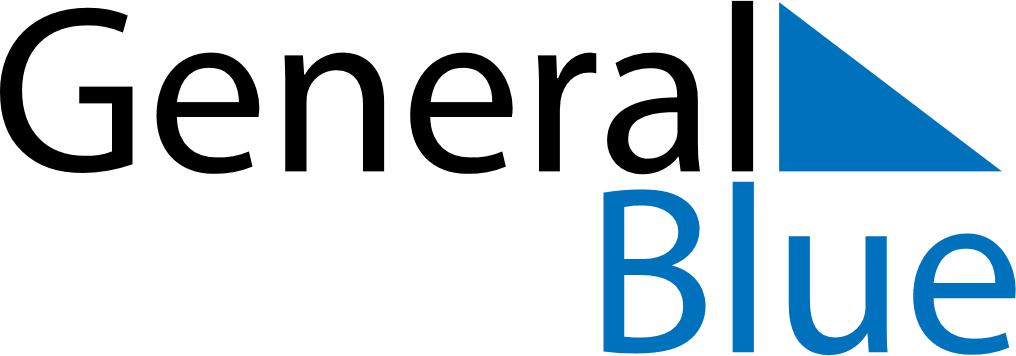 December 2024December 2024December 2024December 2024December 2024December 2024Estebania, Azua, Dominican RepublicEstebania, Azua, Dominican RepublicEstebania, Azua, Dominican RepublicEstebania, Azua, Dominican RepublicEstebania, Azua, Dominican RepublicEstebania, Azua, Dominican RepublicSunday Monday Tuesday Wednesday Thursday Friday Saturday 1 2 3 4 5 6 7 Sunrise: 6:58 AM Sunset: 6:04 PM Daylight: 11 hours and 6 minutes. Sunrise: 6:59 AM Sunset: 6:04 PM Daylight: 11 hours and 5 minutes. Sunrise: 6:59 AM Sunset: 6:04 PM Daylight: 11 hours and 5 minutes. Sunrise: 7:00 AM Sunset: 6:05 PM Daylight: 11 hours and 4 minutes. Sunrise: 7:00 AM Sunset: 6:05 PM Daylight: 11 hours and 4 minutes. Sunrise: 7:01 AM Sunset: 6:05 PM Daylight: 11 hours and 4 minutes. Sunrise: 7:02 AM Sunset: 6:05 PM Daylight: 11 hours and 3 minutes. 8 9 10 11 12 13 14 Sunrise: 7:02 AM Sunset: 6:06 PM Daylight: 11 hours and 3 minutes. Sunrise: 7:03 AM Sunset: 6:06 PM Daylight: 11 hours and 3 minutes. Sunrise: 7:03 AM Sunset: 6:06 PM Daylight: 11 hours and 2 minutes. Sunrise: 7:04 AM Sunset: 6:07 PM Daylight: 11 hours and 2 minutes. Sunrise: 7:05 AM Sunset: 6:07 PM Daylight: 11 hours and 2 minutes. Sunrise: 7:05 AM Sunset: 6:07 PM Daylight: 11 hours and 2 minutes. Sunrise: 7:06 AM Sunset: 6:08 PM Daylight: 11 hours and 1 minute. 15 16 17 18 19 20 21 Sunrise: 7:06 AM Sunset: 6:08 PM Daylight: 11 hours and 1 minute. Sunrise: 7:07 AM Sunset: 6:08 PM Daylight: 11 hours and 1 minute. Sunrise: 7:07 AM Sunset: 6:09 PM Daylight: 11 hours and 1 minute. Sunrise: 7:08 AM Sunset: 6:09 PM Daylight: 11 hours and 1 minute. Sunrise: 7:09 AM Sunset: 6:10 PM Daylight: 11 hours and 1 minute. Sunrise: 7:09 AM Sunset: 6:10 PM Daylight: 11 hours and 1 minute. Sunrise: 7:10 AM Sunset: 6:11 PM Daylight: 11 hours and 1 minute. 22 23 24 25 26 27 28 Sunrise: 7:10 AM Sunset: 6:11 PM Daylight: 11 hours and 1 minute. Sunrise: 7:11 AM Sunset: 6:12 PM Daylight: 11 hours and 1 minute. Sunrise: 7:11 AM Sunset: 6:12 PM Daylight: 11 hours and 1 minute. Sunrise: 7:11 AM Sunset: 6:13 PM Daylight: 11 hours and 1 minute. Sunrise: 7:12 AM Sunset: 6:13 PM Daylight: 11 hours and 1 minute. Sunrise: 7:12 AM Sunset: 6:14 PM Daylight: 11 hours and 1 minute. Sunrise: 7:13 AM Sunset: 6:14 PM Daylight: 11 hours and 1 minute. 29 30 31 Sunrise: 7:13 AM Sunset: 6:15 PM Daylight: 11 hours and 1 minute. Sunrise: 7:14 AM Sunset: 6:16 PM Daylight: 11 hours and 2 minutes. Sunrise: 7:14 AM Sunset: 6:16 PM Daylight: 11 hours and 2 minutes. 